ACTIVIDAD – TEMA: CUALIDADES FISICASObserva el siguiente video que te llevara a responder el cuestionario:https://youtu.be/AYNz6s2Sq90				https://youtu.be/JwFqEWCK7nwMayor capacidad de desplazamiento que se tiene en el menor tiempo posible:Velocidad.CoordinaciónAgilidad.Resistencia.Capacidad que permite dar una respuesta motora a un estimulo en un mínimo tiempo:Velocidad de contracción muscular.Velocidad de desplazamiento.Velocidad de reacción.Todas las anteriores.Habilidad de cambiar rápida y efectivamente la dirección de un movimiento a velocidad:Velocidad.Coordinación.Prontitud.Agilidad.La definición: “Capacidad que nos permite hacer movimientos con precisión y de forma sincronizada”.Resistencia.Fuerza.Agilidad.Coordinación.La coordinación fina, se demuestra cuando:Pateamos un balón.Cuando hacemos el desayuno.Cuando escribimos.Cuando tendemos la cama.El atrapar una pelota con las dos manos, se utiliza la cualidad física básica de la coordinación:Cuerpo.Gruesa.Fina.Un ejemplo de equilibrio dinámico puede ser:Dormir.Caminar por las calles.De pie, con piernas y brazos pegados al cuerpo.De pie, sobre una sola pierna, con brazos y piernas pegadas al cuerpo.Un ejemplo de equilibrio estático puede ser:Estar de pie.Hacer saltos y giros.Cambios de dirección y sentidos.Bailar.El equilibrio…. Es aquel que se sostiene sin ningún desplazamiento. Ej.: estar en pie:Dinámico.Estático.El equilibrio…. Es aquel que se mantiene en un movimiento cualquiera. Ej.: caminar:Dinámico.Estático.Escribe (f) si es falso o (v) si es verdadera, a los siguientes enunciados:La lateralidad hacer referencia a un sector dominante del cuerpo humano (      )La fuerza es la capacidad física que nos permite soportar un esfuerzo prolongado (     )La resistencia es una capacidad necesaria para vencer una resistencia o movilizar un peso (    )la fuerza explosiva es la capacidad de ejecutar un movimiento rápido de una sola vez, como lanzamientos, saltos (    )la resistencia es la capacidad de realizar un movimiento en el menor tiempo posible (    )la acción de salida de un corredor desde el punto de partida, tras escuchar la voz de salida es un ejemplo de velocidad de reacción (     )la velocidad es la capacidad de soportar un trabajo físico por largo tiempo, por ejemplo una carrera de 500 metros (      )Una cualidad física básica es una característica innato adquirida que distinguen los movimientos físicos, estas son:Fuerza, resistencia, agilidad, velocidad.Fuerza, resistencia, agilidad, coordinación.Fuerza, velocidad, agilidad, coordinación.Fuerza, resistencia, agilidad, velocidad, coordinación.Realiza la siguiente sopa de letras: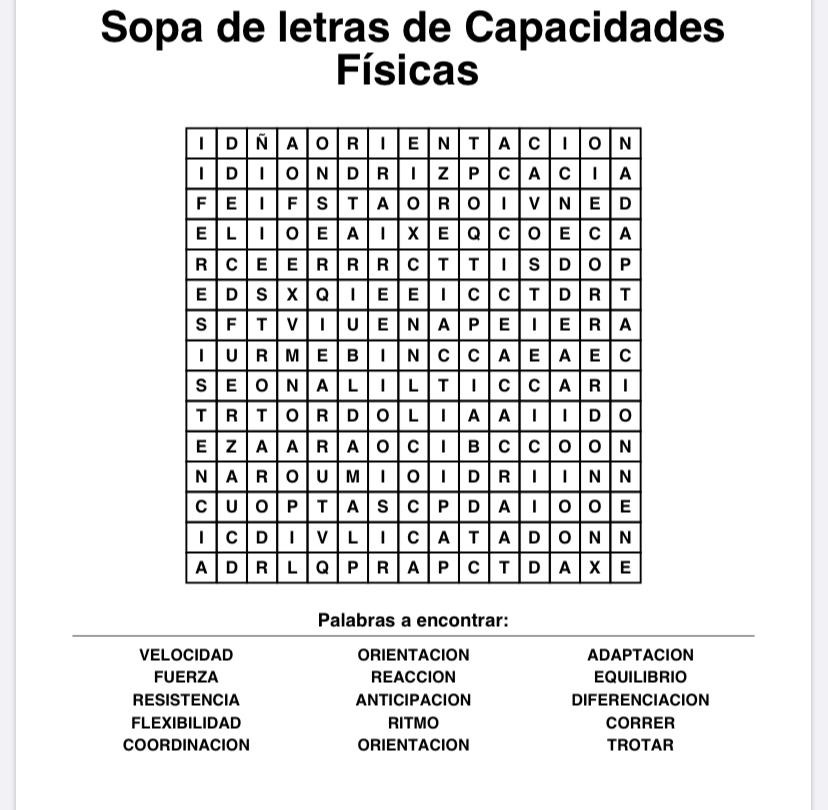 Juega en línea, y realiza un pantallazo como evidencia de tu actividad.https://buscapalabras.com.ar/sopa-de-letras-de-cualidades-fisicas.html 